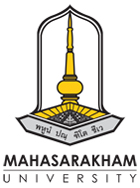 OUTLINE OF RESEARCH PROPOSALApplicant’s Name:  Mr.  Mrs.  Miss     First: ………………. Last: ……………………. Middle: ……………..            Program of study:    Bachelor’s    Master’s    Doctoral     Field of Study: ………………….                                                                                          Application for:   Academic Year: …………………… Semester:  First     Second                         …………………………………………………………………………………………………………………………………………….………(Briefly introduce the issue of the problem that your research will focus on. What are the research gaps? Explain the research questions and may include the hypothesis or problem to be addressed.)……………………………….………..…………………………………………………………………………………………………………………………………………….…………………………………………………………………………………………………………………………………………….…………………………………………………………………………………………………………………………………………….………(Specify the research objectives or the intended outcomes of the research)…………………………………..………..…………………………………………………………………………………………………………………………………………….…………………………………………………………………………………………………………………………………………….…………………………………………………………………………………………………………………………………………….………(Briefly describe the research methods/tools that you will use to achieve the research objectives.)………………..…………………………………………………………………………………………………………………………………………….…………………………………………………………………………………………………………………………………………..…………………………………………………………………………………………………………………………………………..……..(Provide bibliographic details of all references cited, adopting a standardised format.)………………………………..…………………………………………………………………………………………………………………………………………..…………………………………………………………………………………………………………………………………………..Signature: ………………………………………………..		Date:……………………………      